WHITE – INTRODUCTION PHASEYELLOW – DEVELOPING PHASE3 BLUE – TRANSITION PHASE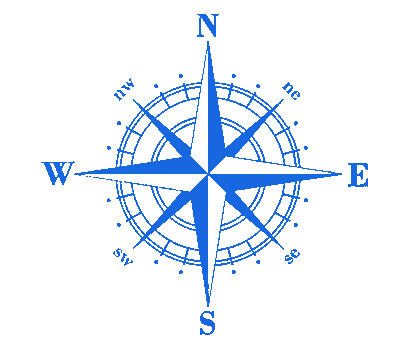 Navigating SuccessKeep work area cleanNavigating SuccessFollow directions given on first requestNavigating SuccessAvoid disrupting classShow ResponsibilityBe on time/Use time wiselyShow ResponsibilityBe in control of yourselfShow ResponsibilityProperly use recovery roomEvade ConflictFind a solutionEvade ConflictRemove yourself from a situationEvade ConflictReport issues/concerns to staffWork for SuccessTake ownershipWork for SuccessFix problems Work for SuccessAccept Criticism